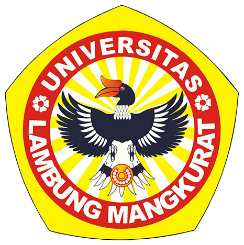 SURAT KETERANGANTidak Sedang Menjalani Hukuman DisiplinSaya yang bertanda tangan di bawah ini :Nama lengkap dan gelar	: Prof. Dr. H. Sutarto Hadi, M.Si., M.Sc.NIP				: 19660331 199102 1 001Jabatan				: Rektor Universitas Lambung MangkuratDengan ini menerangkan bahwa :Nama Lengkap dan Gelar	: Tempat dan Tanggal Lahir	: Pangkat, Golongan/Ruang	:  Jabatan Akademik		: Pendidikan Terakhir		: Unit Kerja			: Tidak sedang menjalani hukuman disiplin tingkat sedang atau berat berdasarkan keputusan Tim Kode Etik Universitas Lambung Mangkurat.Demikian surat keterangan ini dibuat dengan sesungguhnya untuk dapat dipergunakan sebagaimana mestinya.Banjarmasin, ………………2021Rektor Universitas Lambung MangkuratProf. Dr. H. Sutarto Hadi, M.Si., M.Sc.NIP. 19660331 199102 1 001